FK 100Unité de conditionnement : 1 pièceGamme: D
Numéro de référence : 0152.0024Fabricant : MAICO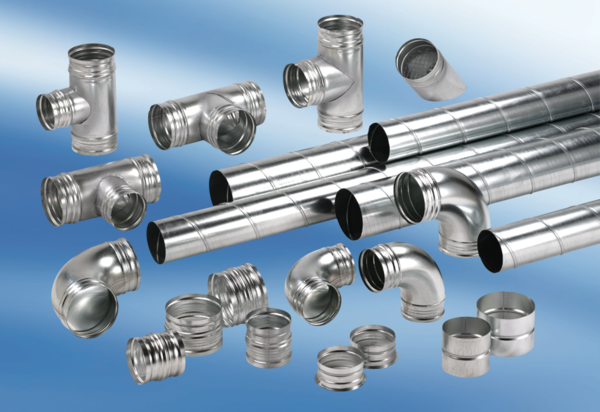 